ACUERDO ESPECÍFICO   LA FACULTAD DE CIENCIAS AGRARIAS DE LA   	 	 UNIVERSIDAD NACIONAL DE CUYO Y  BODEGA ARGENTO S.A. ----------Entre AVINEA, BODEGA ARGENTO S.A, en adelante BA, por una parte representada en este acto por JUAN PABLO ARENAS, con domicilio legal en Ruta 86 km 10, Agrelo, Lujan de Cuyo, Mendoza, y la FACULTAD DE CIENCIAS AGRARIAS, en adelante LA FACULTAD con domicilio legal en Almirante Brown 500, Chacras de Coria, Luján de Cuyo, Mendoza, por la otra representada por su Decana, Dra. Ing. Agr. María Flavia Filippini, DNI Nº 13.192.499, resuelven celebrar el presente Acuerdo Específico de capacitación y asesoramiento por parte de los especialistas de la Facultad, según las siguientes cláusulas:   PRIMERA: Las partes acuerdan implementar en forma conjunta, acciones vinculadas a los objetivos finales de carácter académico, científico y cultural para beneficio de ambas instituciones, siendo el campo de cooperación específico del presente acuerdo el desarrollo de programas u ofertas de docencia, investigación y/o extensión, que se especificarán en anexos al presente acuerdo firmados por ambas partes.------------------------------------------------- SEGUNDA:   Los resultados que se logren a través de trabajos realizados en virtud del presente ACUERDO, serán de propiedad común y podrán ser publicados conjunta o separadamente por las partes, con indicación de origen y autoría. Asimismo, en la realización de proyectos de investigación y otras actividades en que intervengan ambas partes, se consignará la participación correspondiente.--------------------------------------------------- TERCERA: El presente Acuerdo regirá a partir de su firma y mantendrá su vigencia mientras dure el Convenio Marco (hasta 02/12/2021). Asimismo podrá ser rescindido antes de su vencimiento a solicitud de una de las partes, lo cual deberá ser comunicado fehacientemente a la otra con una antelación no menor de TREINTA (30) días corridos.-------------------------------------------------------------------------------------- CUARTA: La Facultad de Ciencias Agrarias conforme a lo establecido en el Art. 2 de la Ordenanza 34/2014-C.S., dispone que los montos que surjan del presente Acuerdo deberán ser administrados por la Asociación Cooperadora de la Facultad de Ciencias Agrarias, según las Ordenanzas 52/09-C.S., 25/2012-C.S. y 90/2017-C.S. y las Resoluciones 2044/2016-C.S. y 750/2017, percibiendo a su nombre y cuenta los desembolsos derivados de su ejecución y quien presentará las facturas por los fondos recibidos. (el asesoramiento es SIN cargo)------- QUINTA: En caso de controversia las partes se someten a la jurisdicción de los Tribunales  Federales en la Ciudad de Mendoza.------------------------------------------------------------------------- SEXTA: Cada Institución designa un coordinador para el presente acuerdo que actuará como interlocutor de la misma. Por AVINEA Nombre y apellidos: Juan Pablo Arenas Cargo: Jefe de Viñedo Teléfono: 261-6133279 Fax: - e-mail: juanpablo.arenas@vindecuyo.com Dirección Postal: Ruta 86 – Km 10 – Agrelo – Lujan de Cuyo - Mendoza Por la Facultad de Ciencias Agrarias, Universidad Nacional de Cuyo. Nombre y apellidos: Ing. Agr. Sonia Fioretti Centro/Departamento: Cátedra de Espacios Verdes Cargo: Profesora Titular Teléfono: 2612517143 Fax: 4960469 e-mail: extension@fca.uncu.edu.ar Dirección Postal: Alte. Brown 500 - (M5528AHB)- Chacras de Coria – Mendoza. ARGENTINA  ----------En prueba de conformidad se firman dos ejemplares de un mismo tenor y a un solo efecto en la ciudad de Mendoza.-------------------------------------------------------------------------------- FIRMA POR :                                                           FIRMA POR:  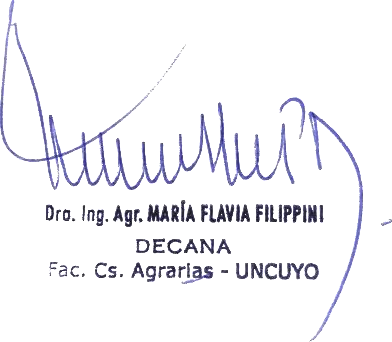 BODEGA ARGENTO 	           FCA - UNCUYO  Fecha...../...../.......                                                            Fecha: 06/04/2021 	 	 	 ANEXO  En este anexo se plantea el trabajo con AVINEA, representado por la Ing. Agr. Cecilia Acosta e Ing. Agr. Juan Pablo Arenas, cuya inquietud manifiestan si el uso de plantas herbáceas de flor en el interfilar del viñedo con manejo orgánico producen la atracción de insectos benéficos. Entiéndase por insectos benéficos, a aquellos que ayuden al control natural de las siguientes plagas: Lobesia botrana, Neupactus xanthophilus, Plannococus ficus, Acromyrmex argentinensis. Colaspis sp; Nemátodes de distintas especies, mejoras físicas en el perfil de suelo, plantas trampas para las plagas mencionadas, ubicado en Agrelo, Luján de Cuyo La Cátedra de Espacios Verdes, representada por la Ing.Agr. Sonia Fioretti, propone: asesorar en la elección de especies según el tipo de suelo y el microclima indicar tareas de manejo de cultivo producir plantas con un manejo responsable realizar el seguimiento del cultivo, en su expresión como ornamental, de forma mensual con registro de imagen y datos de cultivo van a necesitar datos climáticos?  Guiar en relación a lo planteado en la introducción: realizar el seguimiento del cultivo, como hospedero, de forma mensual con registro de imagen y datos de cultivo. Presencia de diversos insectos. (Muestreo, trampeo). En el equipo de trabajo de la FCA. UNCuyo se destaca la participación de la Ing. Agr. Laura Sanchez (concurrente en extensión y docencia de la Cátedra de Espacios Verdes) y los alumnos: Augusto Nicolás Provenzano DNI: 40908168 Francisco Javier Purpura DNI: 41112572 Luis Cano DNI: 40661477 1- Metodología de trabajo  Se acuerda el siguiente procedimiento de trabajo: Se armará un calendario de visitas. En cada visita pre establecida se dejarán las ordenes de trabajo por escrito al Interlocutor de Avinea. Se realizará un informe luego de cada visita con lo observado y los avances de la misma. Relevamiento técnico  Medición mensual de respuesta del cultivo según los condicionantes del sitio, perfil de suelo, agua, sol, temperatura. Fenología de las plantas herbáceas y del viñedo. Otras observaciones que surjan en el momento de la investigación.  Relevamiento sensible Impacto estético, según los caracteres ornamentales, de la especie en consonancia o contraste con el viñedo y su manejo Resultados y Documentación fotográfica Análisis y diagnóstico en base a la presencia de insectos benéficos para el control de las plagas mencionadas en el comienzo del anexo Difusión de resultados obtenidos podrán ser utilizados para docencia, congresos, jornadas. Previo aviso y envío de información a difundir. Condiciones a discutir según momento. Conclusiones La facultad expedirá un informe mensual con los resultados de cada una de las visitas a la parcela. Luego antes de finalizar el ciclo se realizará un informe y presentación anual con la participación de los miembros de ambas partes a modo de discutir resultados y definir pasos a seguir.  2- La facultad propone las siguientes actividades a desarrollar: Charlas Curso-taller dirigido al  personal, teniendo en cuenta que si se valora el cultivo y se aprende sobre su manejo incentiva su cuidado y brinda herramientas para que puedan multiplicarlas. Fichas de plantas  Respuesta de las especies con las recomendaciones de uso y manejo, y sus beneficios al ambiente Producción de herbáceas perennes en la FCA La Cátedra de Espacios Verdes ofrece la producción de algunas especies herbáceas de interés y/o la entrega de materiales vegetales existentes en el vivero acordes al proyecto paisajístico.  	Asesoramiento en establecer un vivero temporario  Se ofrece asesorar al personal en la multiplicación sexual y agámica de las especies para disponer de material orgánico certificado. 3- La empresa BODEGA ARGENTO:  Mano de obra La empresa BA deja a disposición la mano de obra necesaria para cumplir con las indicaciones brindadas y acordadas por ambas partes y manifestadas en los informes realizados por la Catedra de Espacios Verdes Lugar fisico La empresa BA brinda un espacio previamente acordado con el interlocutor para pruebas de vivero. También se ofrece el comedor de BA para charlas y capacitaciones brindadas por la Catedra de Espacios Verdes hacia el personal propio de la empresa previa autorización de RRHH al presentar la documentación solicitada  Insumos y equipamientos La empresa BA brinda los insumos y equipamientos necesarios para cumplir con las indicaciones brindadas en los informes realizados por la Catedra de Espacios Verdes Material para estudio La empresa BA permite la realización de los ensayos con el uso de plantas herbáceas de flor en el interfilar del viñedo con manejo orgánico Difusion de resultados BA permite la difusión de los resultados obtenidos para docencia, congresos, jornadas. 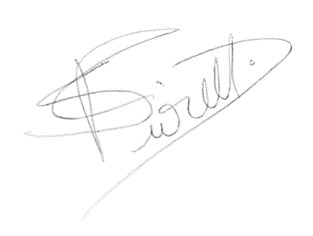 Ing. Agr. Cecilia Acosta    	 	 	 	 	M.Sc. Ing. Agr. Sonia Fioretti  	 	 	 	 	 	 	Prof. Titular. Cátedra de Espacios Verdes Ing. Agr. Juan Pablo Arenas  	 	 	 	  Fecha...../...../.......                                                               	Fecha 6/04/2021 